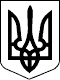 УКРАЇНАПЕТРІВСЬКА СЕЛИЩНА РАДАКІРОВОГРАДСЬКОЇ ОБЛАСТІПро затвердження проекту землеустрою щодо відведення та передачі у приватну власність земельної ділянки громадянціЩуці Наталі ГригорівніРозглянувши пропозицію Петрівського селищного голови Світлани Тилик від 
10 грудня 2021 року № 01-17/4073/1, заяву громадянки Щуки Наталі Григорівни 02.08.2021 року № 5809/01–23, проект рішення селищної ради «Про затвердження проекту землеустрою щодо відведення та передачі у приватну власність земельної ділянки громадянці Щуці Наталі Григорівні», оприлюднений 25.11.2021 року, відповідно до пункту 34 статті 26 Закону України «Про місцеве самоврядування в Україні», статей 12, 118, 121, 122 Земельного кодексу України, на підставі висновків та рекомендацій постійної комісії селищної ради з питань земельних відносин, архітектури, містобудування, будівництва, природокористування, розвитку населених пунктів, раціонального використання місцевих природних ресурсів, екологічної безпеки, комунальної власності, житлово-комунального господарства, промисловості, підприємництва, енергозбереження, транспорту, зв’язку, торгівлі, приватизації майна, житла, землі від 10 грудня 2021 року № 3348, селищна радаВИРІШИЛА:1. Затвердити проект землеустрою щодо відведення земельної ділянки, загальною площею 2,0000 га, що розташована за адресою: Кіровоградська область, Олександрійський район, Петрівська селищна територіальна громада у власність (шляхом безоплатної передачі) Щуці Наталі Григорівні для ведення особистого селянського господарства (код КВЦПЗ-01.03).2. Передати у приватну власність земельну ділянку громадянці Щуці Наталі Григорівні, площею 2,0000 га, у тому числі: 2,0000  га  – для ведення особистого селянського господарства, код КВЦПЗ 01.03, кадастровий номер 3524955100:02:000:0983, землі сільськогосподарського призначення комунальної власності, в межах населених пунктів, на території Петрівської селищної територіальної громади Кіровоградської області.Петрівський селищний голова                                                  Світлана ТИЛИК28300, вул. Святкова 7, смт Петрове, Петрівський р-н., Кіровоградська обл.тел./факс: (05237)  9-72-60,  9-70-73 е-mail: sel.rada.petrovo@ukr.net код в ЄДРПОУ 0436419928300, вул. Святкова 7, смт Петрове, Петрівський р-н., Кіровоградська обл.тел./факс: (05237)  9-72-60,  9-70-73 е-mail: sel.rada.petrovo@ukr.net код в ЄДРПОУ 0436419928300, вул. Святкова 7, смт Петрове, Петрівський р-н., Кіровоградська обл.тел./факс: (05237)  9-72-60,  9-70-73 е-mail: sel.rada.petrovo@ukr.net код в ЄДРПОУ 0436419928300, вул. Святкова 7, смт Петрове, Петрівський р-н., Кіровоградська обл.тел./факс: (05237)  9-72-60,  9-70-73 е-mail: sel.rada.petrovo@ukr.net код в ЄДРПОУ 0436419928300, вул. Святкова 7, смт Петрове, Петрівський р-н., Кіровоградська обл.тел./факс: (05237)  9-72-60,  9-70-73 е-mail: sel.rada.petrovo@ukr.net код в ЄДРПОУ 04364199СІМНАДЦЯТА СЕСІЯСІМНАДЦЯТА СЕСІЯСІМНАДЦЯТА СЕСІЯСІМНАДЦЯТА СЕСІЯСІМНАДЦЯТА СЕСІЯВОСЬМОГО СКЛИКАННЯВОСЬМОГО СКЛИКАННЯВОСЬМОГО СКЛИКАННЯВОСЬМОГО СКЛИКАННЯВОСЬМОГО СКЛИКАННЯРІШЕННЯРІШЕННЯРІШЕННЯРІШЕННЯРІШЕННЯвід10 грудня 2021 року№ 3578/8смт Петровесмт Петровесмт Петровесмт Петровесмт Петрове